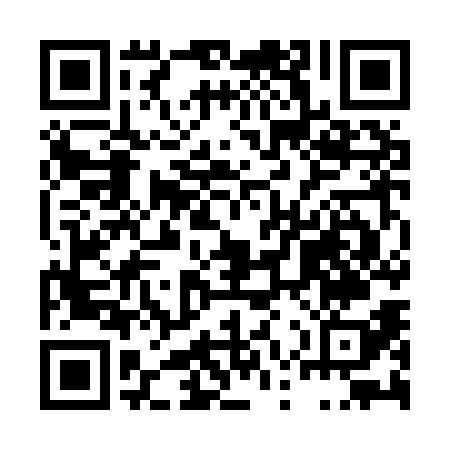 Prayer times for West Side Highway, Washington, USAMon 1 Jul 2024 - Wed 31 Jul 2024High Latitude Method: Angle Based RulePrayer Calculation Method: Islamic Society of North AmericaAsar Calculation Method: ShafiPrayer times provided by https://www.salahtimes.comDateDayFajrSunriseDhuhrAsrMaghribIsha1Mon3:235:251:165:279:0711:082Tue3:245:251:165:279:0611:073Wed3:255:261:165:279:0611:074Thu3:265:261:165:279:0611:065Fri3:275:271:165:279:0511:056Sat3:295:281:175:279:0511:047Sun3:305:291:175:279:0511:038Mon3:315:291:175:279:0411:029Tue3:335:301:175:279:0311:0110Wed3:345:311:175:279:0311:0011Thu3:355:321:175:279:0210:5912Fri3:375:331:175:279:0210:5713Sat3:385:341:185:269:0110:5614Sun3:405:351:185:269:0010:5515Mon3:425:361:185:268:5910:5316Tue3:435:371:185:268:5910:5217Wed3:455:381:185:268:5810:5018Thu3:465:391:185:268:5710:4919Fri3:485:401:185:258:5610:4720Sat3:505:411:185:258:5510:4521Sun3:525:421:185:258:5410:4422Mon3:535:431:185:248:5310:4223Tue3:555:441:185:248:5210:4024Wed3:575:451:185:248:5110:3925Thu3:595:461:185:238:5010:3726Fri4:005:471:185:238:4810:3527Sat4:025:491:185:238:4710:3328Sun4:045:501:185:228:4610:3129Mon4:065:511:185:228:4510:2930Tue4:085:521:185:218:4310:2731Wed4:105:531:185:218:4210:26